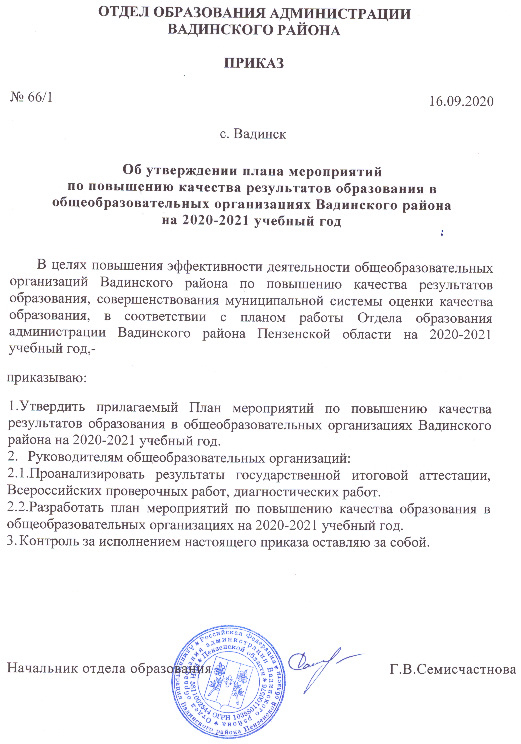 Приложение 2к приказу отдела образования администрации Вадинского района от 16.09.2020 №66/1План мероприятий  по повышению качества общего образования  в общеобразовательных организациях  Вадинского  районана 2020-2021 учебный  год№ п/пМероприятияДата проведенияОтветственныеОрганизационно-аналитическая работаОрганизационно-аналитическая работаОрганизационно-аналитическая работаОрганизационно-аналитическая работа1.1Проведение статистического и методологического  анализа результатов государственной итоговой аттестации по образовательным программам основного общего и среднего общего образованияавгуст-сентябрь Отдел образования администрации Вадинского районаОбщеобразовательные организации 1.2.Подготовка аналитического отчета по результатам проведения анализа ГИАСентябрь Отдел образования администрации Вадинского района1.3.Выявление образовательных организаций, демонстрирующих необъективные результаты государственной итоговой аттестации по образовательным программам основного общего образованиясентябрь Отдел образования администрации Вадинского района1.4.Совещания с руководителями общеобразовательных организаций и школьными  координаторами по вопросам организации и проведения государственной итоговой аттестации, мониторинговых мероприятий, исследований качества образования1 раз в кварталОтдел образования администрации Вадинского района1.5.Подготовка независимых наблюдателей от родительской общественности для участия в оценочных процедурахв соответствии с утвержденным графикомОтдел образования администрации Вадинского районаОбщеобразовательные организации 1.6.Включение в план работы отдела образования  комплексного анализа результатов процедур оценки качества образования август Отдел образования администрации Вадинского района1.7.Участие в  мероприятиях  по оценке качества образования:ВПР, региональные мониторинговые исследования качества образованияв соответствии с утвержденным графикомОбщеобразовательные организации Вадинского района1.8.Мониторинг использования  методических рекомендаций по развитию внутришкольной системы оценки качества образованияоктябрь Отдел образования администрации Вадинского района2.Повышение квалификации руководящих и педагогических работников2.Повышение квалификации руководящих и педагогических работников2.Повышение квалификации руководящих и педагогических работников2.Повышение квалификации руководящих и педагогических работников2.1.Анализ потребности педагогических работников в курсах повышения квалификациив течение годаруководители общеобразовательных организаций2.2.Организация участия педагогических и руководящих работников в курсах повышения квалификациив течение годаруководители общеобразовательных организаций2.3Повышение квалификации руководителей (заместителей руководителей) образовательных организаций по вопросам проведения анализа результатов в соответствии с утвержденным графикомГАОУ ДПО ИРР ПООтдел образования администрации Вадинского района2.4.Повышение квалификации специалистов отдела  образования  по вопросам разработки и внедрения муниципальных и школьных программ повышения качества образования, проведения ГИА, оценочных процедур, внутришкольного контроляв соответствии с утвержденным графикомГАОУ ДПО ИРР ПООтдел образования администрации Вадинского района2.5.Повышение квалификации учителей по вопросам анализа спецификации контрольно-измерительных материалов ГИА (участие в курсах повышения квалификации, районных обучающих семинарах)в течение учебного годаГАОУ ДПО ИРР ПООтдел образования администрации Вадинского района2.6.Обучающие мероприятия для учителей-предметников по вопросам организации, проведения и анализа результатов внутришкольных мониторинговых мероприятийв течение учебного годаГАОУ ДПО ИРР ПО2.7.Обучающие мероприятия для учителей по вопросам проведения внутришкольного аудита как формы оценивания образовательных результатовв соответствии с утвержденным графикомОтдел образования администрации Вадинского района3. Организационно-методическая работа3. Организационно-методическая работа3. Организационно-методическая работа3. Организационно-методическая работа3.1.Организация семинаров на базе организаций, показывающих стабильно высокие образовательные результаты ГИА и ВПР через работу районных методобъедиенийв течение учебного годаОтдел образования администрации Вадинского района3.2.Сопровождение образовательных организаций с низкими результатами обучения и образовательных организаций, демонстрирующих необъективные результаты ГИА и ВПРв течение учебного годаОтдел образования администрации Вадинского района3.3.Контроль качества проведения входных, промежуточных, полугодовых и годовых проверочных работв течение годаруководители общеобразовательных организаций3.4.Разработка индивидуальных образовательных траекторий для учащихся с низкой учебной мотивацией и одаренными детьмируководители общеобразовательных организаций3.5Организация психолого-педагогической и социально-педагогической поддержки обучающихся руководители общеобразовательных организаций4.Информационная работа4.Информационная работа4.Информационная работа4.Информационная работа4.1.Проведение школьных  и районных  родительских собраний по вопросам проведения ГИА, ВПР, мониторинговых мероприятийноябрь апрель Общеобразовательные организацииОтдел образования администрации Вадинского районаПсихологическая служба района (по согласованию)4.2Проведение консультаций для обучающихся, их родителей (законных представителей) по психологической помощи к ГИАВ течение годаПсихологи школ, БППК Вадинского района (по согласованию)4.3.Проведение образовательных акций с участием обучающихся, родительской общественности, педагоговв течение учебного годаОбщеобразовательные организацииОтдел образования администрации Вадинского района4.4.Организация работы телефонов «горячей линии»в течение учебного годаОбщеобразовательные организацииОтдел образования администрации Вадинского района4.5.Контроль функционирования муниципального и школьных сайтовв течение учебного годаОтдел образования администрации Вадинского района4.6.Размещение в образовательных организациях информационных стендов по процедурам проведения оценочных мероприятийв течение учебного годаОбщеобразовательные организации